Year 6 Spring 2 2021Learning objectives for this topic		Key vocabulary Useful websites to search for To revise – pulse, rhythm and pitch. To know about the music of Carole King. To recognise tempo, dynamics, timbre, texture and structure in the song. To learn to sing in harmony  To play tuned and untuned instruments.To compose using tuned instruments. To improvise using tuned instrumentsCarole King  – a American singer – songwriter from the 1960’s.  Pulse – the heartbeat of the  musicBeat – another name for pulseRhythm – a repeated sequence  of beatsPitch – how high or low a sound is. This can be on a tuned instrument or with our voice. Tempo – pace of music – fast or slowDynamics – volume or loudness of music from soft (quiet) to loud. Timbre – quality of a musical note. What makes a musical note/sound different from another. Texture – layers of different sounds to make music interesting. Structure – order that different parts of the song are played in – verse chorus verse. Glockenspiel – a tuned instrument which is played by striking  the metal bars with a beater. BBC Learning Zone  To revise – pulse, rhythm and pitch. To know about the music of Carole King. To recognise tempo, dynamics, timbre, texture and structure in the song. To learn to sing in harmony  To play tuned and untuned instruments.To compose using tuned instruments. To improvise using tuned instrumentsCarole King  – a American singer – songwriter from the 1960’s.  Pulse – the heartbeat of the  musicBeat – another name for pulseRhythm – a repeated sequence  of beatsPitch – how high or low a sound is. This can be on a tuned instrument or with our voice. Tempo – pace of music – fast or slowDynamics – volume or loudness of music from soft (quiet) to loud. Timbre – quality of a musical note. What makes a musical note/sound different from another. Texture – layers of different sounds to make music interesting. Structure – order that different parts of the song are played in – verse chorus verse. Glockenspiel – a tuned instrument which is played by striking  the metal bars with a beater.  To revise – pulse, rhythm and pitch. To know about the music of Carole King. To recognise tempo, dynamics, timbre, texture and structure in the song. To learn to sing in harmony  To play tuned and untuned instruments.To compose using tuned instruments. To improvise using tuned instrumentsCarole King  – a American singer – songwriter from the 1960’s.  Pulse – the heartbeat of the  musicBeat – another name for pulseRhythm – a repeated sequence  of beatsPitch – how high or low a sound is. This can be on a tuned instrument or with our voice. Tempo – pace of music – fast or slowDynamics – volume or loudness of music from soft (quiet) to loud. Timbre – quality of a musical note. What makes a musical note/sound different from another. Texture – layers of different sounds to make music interesting. Structure – order that different parts of the song are played in – verse chorus verse. Glockenspiel – a tuned instrument which is played by striking  the metal bars with a beater. Songs written by Carole KingYou’ve got a friendIt’s too late Locomotion Will you love me tomorrow To revise – pulse, rhythm and pitch. To know about the music of Carole King. To recognise tempo, dynamics, timbre, texture and structure in the song. To learn to sing in harmony  To play tuned and untuned instruments.To compose using tuned instruments. To improvise using tuned instrumentsCarole King  – a American singer – songwriter from the 1960’s.  Pulse – the heartbeat of the  musicBeat – another name for pulseRhythm – a repeated sequence  of beatsPitch – how high or low a sound is. This can be on a tuned instrument or with our voice. Tempo – pace of music – fast or slowDynamics – volume or loudness of music from soft (quiet) to loud. Timbre – quality of a musical note. What makes a musical note/sound different from another. Texture – layers of different sounds to make music interesting. Structure – order that different parts of the song are played in – verse chorus verse. Glockenspiel – a tuned instrument which is played by striking  the metal bars with a beater. 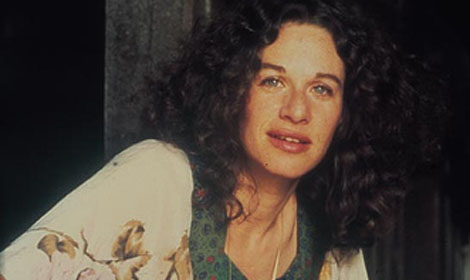 